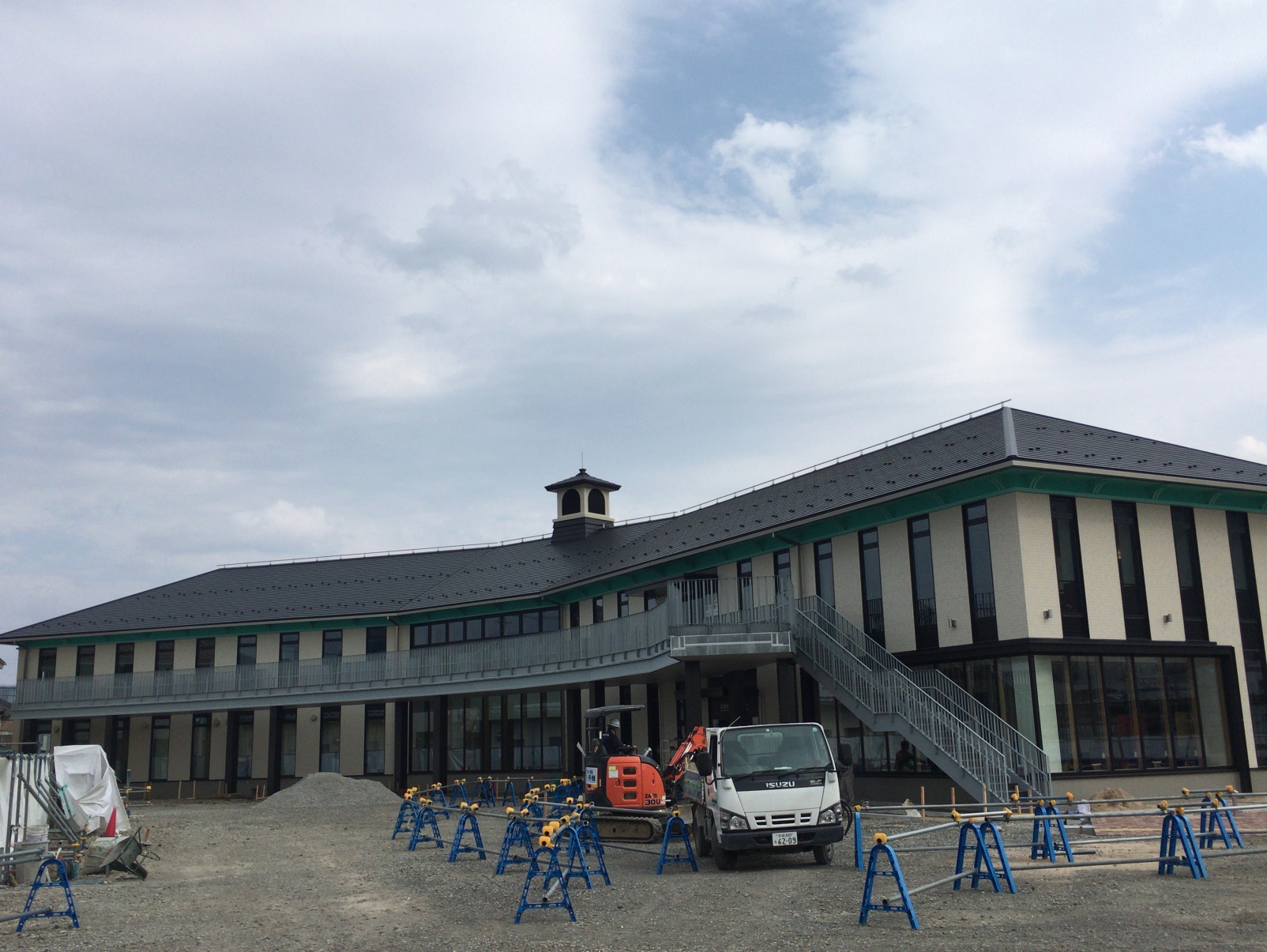 ― 京都府・綾部市・JICA・NEDO合同説明会(5/28)参加申込書 ―　　　　　　　　　　　　　京都府ものづくり振興課宛〇予定内容京都エコノミック・ガーデニング支援強化事業、「企業の森・産学の森」推進事業、中小企業共同型ものづくり事業（シェアリング事業）などの補助金をはじめとする京都府関連事業の紹介綾部市関連事業の紹介ＪＩＣＡ(独立行政法人国際協力機構)の支援事業（青年海外協力隊などの帰国者人材活用など含む）の紹介ＮＥＤＯ(国立研究開発法人　新エネルギー・産業技術総合開発機構)の支援事業の紹介〇会場アクセス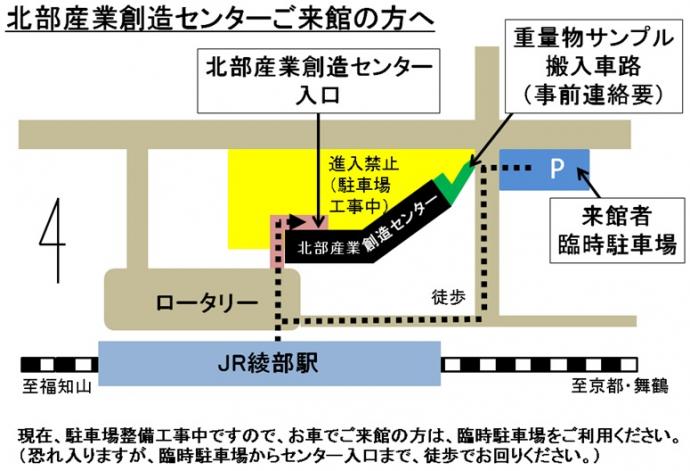 企　業　名参　加　者（所属、役職、氏名）参　加　者（所属、役職、氏名）連絡先電話番号